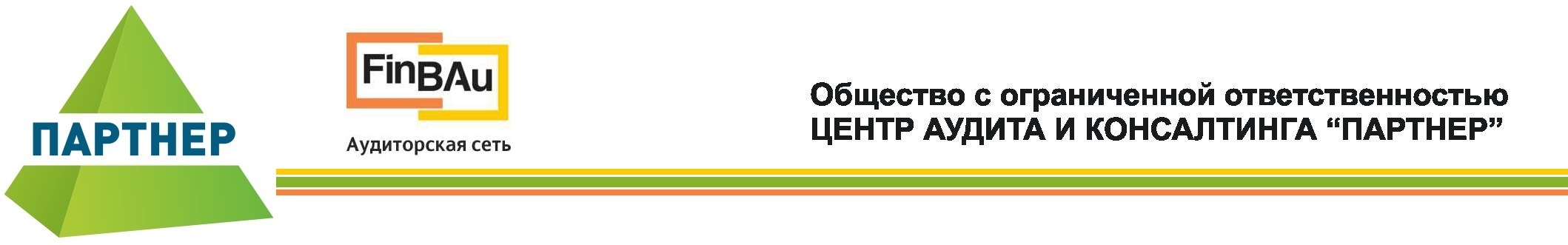 650023 Россия, г. Кемерово, пр. Октябрьский, 46, оф. 279Тел.: (384-2) 35-34-16 (факс); (384-2) 35-02-23 E-mail: cak@cak-partner.ru  Web-сайт: www.cak-partner.ru 650023 Россия, г. Кемерово, пр. Октябрьский, 46, оф. 279Тел.: (384-2) 35-34-16 (факс); (384-2) 35-02-23 E-mail: cak@cak-partner.ru  Web-сайт: www.cak-partner.ru 650023 Россия, г. Кемерово, пр. Октябрьский, 46, оф. 279Тел.: (384-2) 35-34-16 (факс); (384-2) 35-02-23 E-mail: cak@cak-partner.ru  Web-сайт: www.cak-partner.ru 650023 Россия, г. Кемерово, пр. Октябрьский, 46, оф. 279Тел.: (384-2) 35-34-16 (факс); (384-2) 35-02-23 E-mail: cak@cak-partner.ru  Web-сайт: www.cak-partner.ru Анкета для расчета стоимости услуг по составлению нулевой отчетностиАнкета для расчета стоимости услуг по составлению нулевой отчетностиАнкета для расчета стоимости услуг по составлению нулевой отчетностиАнкета для расчета стоимости услуг по составлению нулевой отчетностиАнкета для расчета стоимости услуг по составлению нулевой отчетностиСведения о компанииСведения о компанииСведения о компанииСведения о компанииСведения о компанииПолное наименование организацииПолное наименование организацииПолное наименование организацииРуководитель организации (ФИО, должность)Руководитель организации (ФИО, должность)Руководитель организации (ФИО, должность)Местонахождение, юридический адресМестонахождение, юридический адресМестонахождение, юридический адресКонтактное лицо (ФИО, должность)Контактное лицо (ФИО, должность)Контактное лицо (ФИО, должность)Контактные телефоныКонтактные телефоныКонтактные телефоныКонтактный E-mail:Контактный E-mail:Контактный E-mail:Вид услугиВид услугиВид услугиЧто требуется?Что требуется?Составление нулевой отчетностиСоставление нулевой отчетностиСоставление нулевой отчетностиИнформация о компанииИнформация о компанииИнформация о компанииИнформация о компанииИнформация о компанииПрименяемая система налогообложения:Применяемая система налогообложения:общаяУСН ЕНВДЕСХНобщаяУСН ЕНВДЕСХНобщаяУСН ЕНВДЕСХНЕсли упрощенная система налогообложения, то:Если упрощенная система налогообложения, то:доходы 6%доходы за минусом расходов 15%доходы 6%доходы за минусом расходов 15%доходы 6%доходы за минусом расходов 15%Вы подтверждаете, что Ваша компания не имела движения по счетам и Вам действительно нужен нулевой отчет:Вы подтверждаете, что Ваша компания не имела движения по счетам и Вам действительно нужен нулевой отчет:данетданетданетЧисленность работников организацииЧисленность работников организацииПроизводились ли начисления заработной платы?Производились ли начисления заработной платы?данетданетданетНаличие расчетного счетаНаличие расчетного счетаданетданетданетКоличество операций по расчетному счетуКоличество операций по расчетному счетуДополнительная информацияДополнительная информацияУкажите, откуда Вы узнали о нашей компаниибаннерлистовкаинтернетдругое _________________________________в случае, если Вы узнали о нашей компании, через интернет, скажите какой поисковой системой Вы пользовались:ЯндексGoogleMailRamblerдругое_________________________________Хотели бы Вы получать электронную рассылку (актуальные статьи по вопросам ведения бизнеса, информация об акциях, скидках и новых услугах нашей фирмы):данетe-mail для электронной рассылки____________________Особые отметки, замечания и пожелания